                                   Spring Creek Association 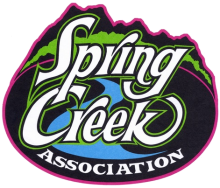 CHEERMEISTER Decorating ContestEntry Application The 2nd Annual Spring Creek Association CHEERMEISTER Decorating Contest will be held this season with the following dates:	Entry Application Period: 11/01/19 through 11/30/19	Judging Period: 12/09/19 through 12/15/19	Winners Announced: 12/16/19All the residents within the Spring Creek Association boundaries are eligible to participate. Participants may enter their own or rented place f residence, whether single-family, duplex or multi-family (condo or apartment).Entry Applications must be received no later than November 30, 2019.  (all information is required)Name: (first)________________ (middle initial)____ (last)__________________________E-mail address:________________________________________________________Daytime phone number: _____-_____-________Address:____________________________________  Apt./Unit__________City: Spring Creek 	State: NV	Zip: 89815Type of entry: ___ Single family home    ___ Apartment/Condo    ___ DuplexPlease complete all information, then mail to Spring Creek Association (401 Fairway Blvd, Spring Creek, NV 89815, Att: Michelle Cromwell), or drop off in person, or send by FAX to 775753-9539. Applications may also be made with the on-line form at www.springcreeknv.org. Deadline for applications is 5pm on Friday, November 30, 2019. 